1. Общая часть1.1. Участники ОГЭ выполняют экзаменационные работы на листах (бланках) ОГЭ:  бланк ответов на задания с кратким ответом;  бланк ответов на задания с развернутым ответом;  дополнительный бланк ответов на задания с развернутым ответом.1.2. В бланке ответов на задания с кратким ответом рекомендуется предусмотреть следующие поля для заполнения (регистрационная часть бланка):  дата проведения экзамена;  код региона;  код ОО;  номер и буква класса (при наличии);  код ППЭ;  номер аудитории;  подпись участника;  фамилия;  имя;  отчество (при наличии);  номер и серия документа, удостоверяющего личность.В верхней части бланка ответов на задания с кратким ответом необходимо разместить образец  написания цифр, букв и символов.Бланк ответов на задания с кратким ответом  должен содержать поля для записи исправленных ответов на задания с кратким ответом взамен ошибочно записанных.1.3. В бланке ответов на задания с развернутым ответом и дополнительном бланке ответов на задания с развернутым ответом рекомендуется предусмотреть следующие поля для заполнения:код регионакод учебного предметаназвание учебного предмета.При заполнении бланков ОГЭ необходимо соблюдать приведенные ниже правила, так как информация, внесенная в бланки, сканируется и обрабатывается с использованием специальных аппаратно-программных средств.1.4. Все бланки ОГЭ заполняются гелевой или капиллярной ручкой с чернилами черного цвета.Символ («крестик») вносится организатором в аудитории в поля «Удален с экзамена в связи с нарушением Порядка» или «Не закончил экзамен по объективным причинам» бланка ответов для заданий с кратким ответом при необходимости. Символ («крестик») не должен быть слишком толстым. Если ручка оставляет слишком толстую линию, то вместо крестика в поле нужно провести только одну диагональ квадрата (любую).Участник экзамена должен изображать каждую цифру и букву во всех заполняемых полях бланков, тщательно копируя образец ее написания из строки с образцами написания символов. Небрежное написание символов может привести к тому, что при автоматизированной обработке символ может быть распознан неправильно.Каждое поле в бланках заполняется, начиная с первой позиции (в том числе и поля для занесения фамилии, имени и отчества участника экзамена). Если участник экзамена не имеет информации для заполнения какого-то конкретного поля, он должен оставить его пустым (не делать прочерков).Категорически запрещается:делать в полях бланков, вне полей бланков или в полях, заполненных типографским способом, какие-либо записи и (или) пометки, не относящиеся к содержанию полей бланков;использовать для заполнения бланков иные письменные принадлежности, средства для исправления внесенной в бланки информации (корректирующую жидкость, ластик и др.).2. Ответы на задания с кратким ответомКраткий ответ записывается слева направо от номера задания, начиная с первой позиции. Каждый символ записывается в отдельную ячейку.Ответ на задание с кратким ответом нужно записать в такой форме, в которой требуется в инструкции к данному заданию, размещенной в КИМ перед соответствующим заданием или группой заданий.Краткий ответ в соответствии с инструкцией к заданию может быть записан только в виде:слова или словосочетания;одного целого числа или комбинации букв и цифр;десятичной дроби (с использованием цифр, запятой и знака «минус» при необходимости), если в инструкции по выполнению задания указано, что ответ можно дать в виде десятичной дроби;перечисления требуемых в задании пунктов, разделенных запятыми, если в инструкции к заданию указано, что в ответе элементы необходимо перечислить через запятую (ответ записывается справа от номера соответствующего задания).Если в ответе больше символов (количество клеточек, отведенное для записи ответов на задания с кратким ответом), то ответ записывается в отведенном для него месте, не обращая внимания на разбиение этого поля на клеточки. Ответ должен быть написан разборчиво, более узкими символами в одну строчку, с использованием всей длины отведенного под него поля. Символы в ответе не должны соприкасаться друг с другом. Термин следует писать полностью. Любые сокращения запрещены.3. Замена ошибочных ответовДля замены, внесенного в листы (бланк) ответов на задания с кратким ответом, ответа нужно в соответствующих полях замены проставить номер задания, ответ на который следует исправить, и записать новое значение верного ответа на указанное задание.В случае если в области замены ошибочных ответов на задания с кратким ответом будет заполнено поле для номера задания, а новый ответ не внесен, то для оценивания будет использоваться пустой ответ (т.е. задание будет засчитано невыполненным). Поэтому, в случае неправильного указания номера задания в области замены ошибочных ответов, неправильный номер задания следует зачеркнуть.Ниже приведен пример замены.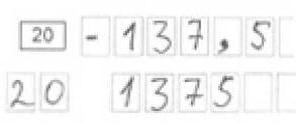 4. Заполнение бланка ответов на задания с развернутым ответомПри недостатке места для ответов на лицевой стороне бланка ответов  на задания с развернутым ответом участник ОГЭ должен продолжить записи на оборотной стороне бланка, сделав в нижней части области ответов лицевой стороны бланка запись «смотри на обороте». При остатке свободного места на бланке ответов на задания с развернутым ответом организатор в аудитории при сборе экзаменационных материалов должен поставить английскую букву «Z» в данной области, заполнив все свободное место.5. Заполнение дополнительного бланка ответов на задания с развернутым ответомВ случае нехватки места в листах (бланках) для записи ответов на задания с развернутым ответом по просьбе участника ГИА организаторы выдают ему дополнительный лист (бланк). При этом организаторы фиксируют связь номеров основного и дополнительного листа (бланка) в специальных полях листов (бланков).
По мере необходимости участникам ГИА выдаются дополнительные листы бумаги для черновиков (за исключением ОГЭ по иностранным языкам (раздел «Говорение»). При этом организаторы фиксируют связь номеров основного и дополнительного бланков ответов
в специальных полях бланков.